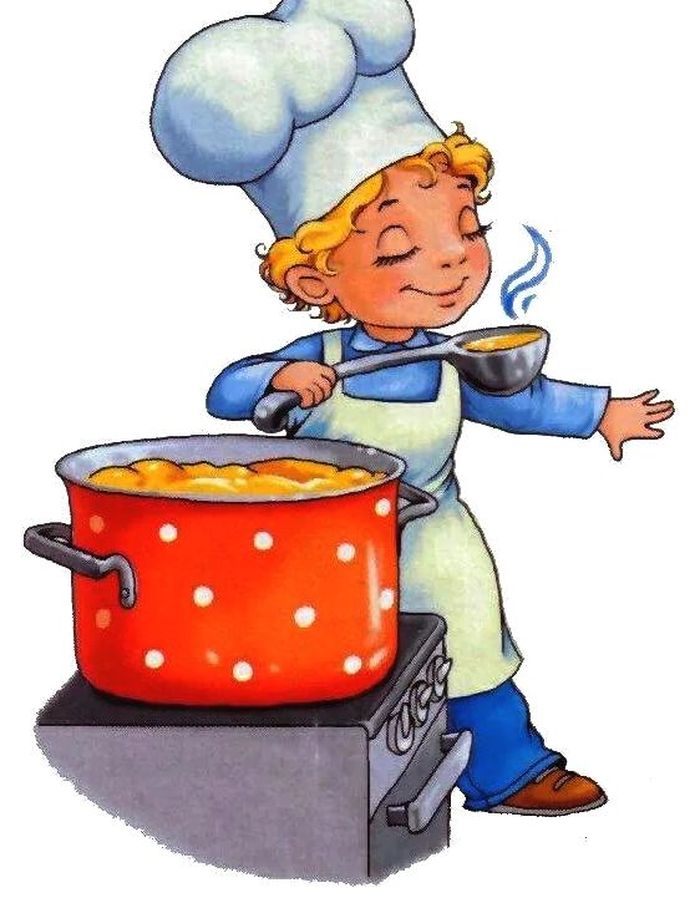 Меню 20 апреля  2022г1выход  фактическийкалорийностьСтоимость блюдаЗАВТРАКБорщ со сметаной250/1515819,13Чай с  сахаром200гр281,92Хлеб30гр401,37Обед:Плов с курой отварной250гр47132,90Огурцы свежие нарезка100гр1110,04Хлеб60гр902,37Чай с сахаром200гр281,92Мандарины100гр3816,2086485,85